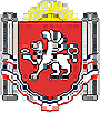 РЕСПУБЛИКА КРЫМРАЗДОЛЬНЕНСКИЙ РАЙОНАДМИНИСТРАЦИЯ БОТАНИЧЕСКОГО СЕЛЬСКОГОПОСЕЛЕНИЯПОСТАНОВЛЕНИЕ23.11.2022 г.	             с. Ботаническое 				    № 231Об утверждении проекта постановления «О внесении изменений в постановление № 125 от 26.07.2022 г. «Об утверждении Порядка изменения по соглашению сторон контракта существенных условий контракта на закупку товаров, работ, услуг для муниципальных нужд Ботанического сельского поселения Раздольненского района Республики Крым, заключенного до 1 января 2023 года»В соответствии с частью 65,1 статьи 12 Федерального закона от 05.04.2013 № 44-ФЗ «О контрактной системе в сфере закупок товаров, работ, услуг для обеспечения государственных и муниципальных нужд», Федеральным законом от 06.10.2003 № 131-ФЗ «Об общих принципах организации местного самоуправления в Российской Федерации», Законом Республики Крым от 21.08.2014 № 54-ЗРК «Об основах местного самоуправления в Республике Крым», постановлением Совета министров Республики Крым от 27.04.2022 № 279 «О порядке изменения по соглашению сторон контракта существенных условий контракта на закупку товаров, работ, услуг для обеспечения государственных нужд Республики Крым, заключенного до января 2024 года», Уставом муниципального образования Ботаническое сельское поселение Раздольненского района Республики Крым, принимая во внимание Предложение прокуратуры Раздольненского района Республики Крым от 11.11.2022 №Исорг-20350020-2424-22/-20350020,ПОСТАНОВЛЯЮ:	1. Утвердить проект постановления «О внесении изменений в постановление № 125 от 26.07.2022 г. «Об утверждении Порядка изменения по соглашению сторон контракта существенных условий контракта на закупку товаров, работ, услуг для муниципальных нужд Ботанического сельского поселения Раздольненского района Республики Крым, заключенного до 1 января 2023 года» согласно приложению.	2. Направить данный проект постановления  в прокуратуру Раздольненского района для проведения антикоррупционной экспертизы.	3. Рассмотреть проект постановления О внесении изменений в постановление № 125 от 26.07.2022 г. «Об утверждении Порядка изменения по соглашению сторон контракта существенных условий контракта на закупку товаров, работ, услуг для муниципальных нужд Ботанического сельского поселения Раздольненского района Республики Крым, заключенного до 1 января 2023 года» после получения заключения прокуратуры Раздольненского района на предмет соответствия законодательству.	4. Контроль по выполнению настоящего постановления оставляю за собой.Председатель Ботанического сельскогосовета - глава администрацииБотанического сельского поселения			М.А. ВласевскаяПриложениек постановлению администрации Ботанического сельского поселения Раздольненского районаРеспублики Крымот 23.11.2022 № 231ПРОЕКТРЕСПУБЛИКА КРЫМРАЗДОЛЬНЕНСКИЙ РАЙОНАДМИНИСТРАЦИЯ БОТАНИЧЕСКОГО СЕЛЬСКОГОПОСЕЛЕНИЯПОСТАНОВЛЕНИЕ_______2022 г.	             с. Ботаническое 				    № ____О внесении изменений в постановление № 125 от 26.07.2022 г. «Об утверждении Порядка изменения по соглашению сторон контракта существенных условий контракта на закупку товаров, работ, услуг для муниципальных нужд Ботанического сельского поселения Раздольненского района Республики Крым, заключенного до 1 января 2023 годаВ соответствии с частью 65,1 статьи 12 Федерального закона от 05.04.2013 № 44-ФЗ «О контрактной системе в сфере закупок товаров, работ, услуг для обеспечения государственных и муниципальных нужд», Федеральным законом от 06.10.2003 № 131-ФЗ «Об общих принципах организации местного самоуправления в Российской Федерации», Законом Республики Крым от 21.08.2014 № 54-ЗРК «Об основах местного самоуправления в Республике Крым», постановлением Совета министров Республики Крым от 27.04.2022 № 279 «О порядке изменения по соглашению сторон контракта существенных условий контракта на закупку товаров, работ, услуг для обеспечения государственных нужд Республики Крым, заключенного до января 2024 года», Уставом муниципального образования Ботаническое сельское поселение Раздольненского района Республики Крым, принимая во внимание Предложение прокуратуры Раздольненского района Республики Крым от 11.11.2022 №Исорг-20350020-2424-22/-20350020,ПОСТАНОВЛЯЮ:	1. Внести изменения в постановление администрации Ботанического сельского поселения Раздольненского района Республики Крым № 125 от 26.07.2022 г. «Об утверждении Порядка изменения по соглашению сторон контракта существенных условий контракта на закупку товаров, работ, услуг для муниципальных нужд Ботанического сельского поселения Раздольненского района Республики Крым, заключенного до 1 января 2023 года» (далее – Постановление):	1.1. В названии, преамбуле и в пункте 1 Постановления цифры «2023» заменить цифрами «2024».	2.1. В названии, в пункте 1.1., в подпункте 1.2.3 и в подпункте 1 пункта 2.1 Приложения к постановлению цифры «2023» заменить цифрами «2024»;	2. Обнародовать настоящее постановление путем размещения на информационных стендах Ботанического сельского поселения Раздольненского района Республики Крым и на официальном сайте Администрации Ботанического сельского поселения в сети Интернет (http://admbotanika.ru).	3. Настоящее постановление вступает в силу с момента официального обнародования.	4. Контроль за исполнением постановления оставляю за собой.Председатель Ботанического сельского совета - глава администрацииБотанического сельского поселения			М.А. Власевская